Código: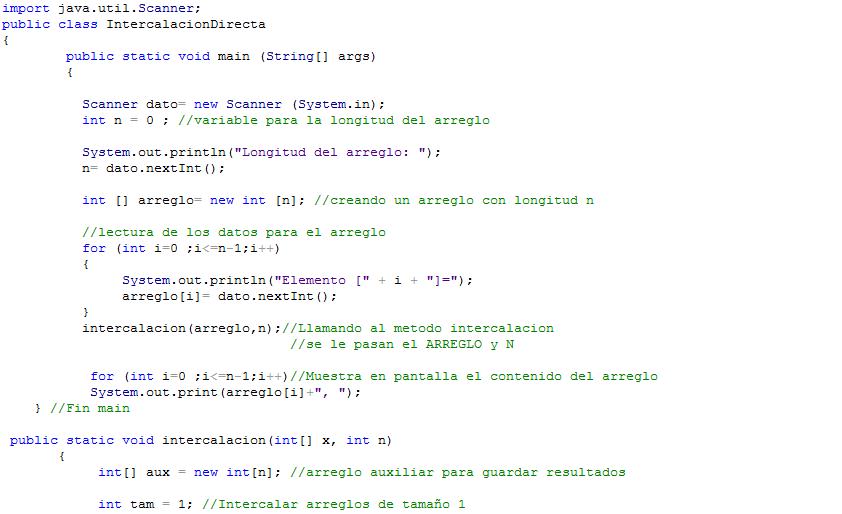 